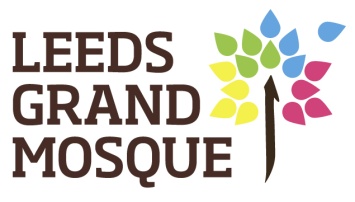 Are you DBS checked:            Yes                       No      Job Application Form AdministratorPersonal detailsLast Name:First Name:Address:Postcode:                  Date of Birth:Home Telephone No. Mobile No.GenderE-mail address:2.   Education/QualificationsQualificationEducational Institution(school, college etc.)GradeDate ObtainedWork Experience
Present Post 
(or most recent) Employer 
Employer 
Employer 
Date of EmploymentSalary £ Date of EmploymentSalary £ Post HeldEmployer 
Employer 
Employer 
Date of EmploymentSalary £ Date of EmploymentSalary £ Previous teaching appointments listed in sequence and any other relevant work experience                Previous teaching appointments listed in sequence and any other relevant work experience                Previous teaching appointments listed in sequence and any other relevant work experience                Previous teaching appointments listed in sequence and any other relevant work experience                Previous teaching appointments listed in sequence and any other relevant work experience                Previous teaching appointments listed in sequence and any other relevant work experience                Previous teaching appointments listed in sequence and any other relevant work experience                Previous teaching appointments listed in sequence and any other relevant work experience                Previous teaching appointments listed in sequence and any other relevant work experience                Previous teaching appointments listed in sequence and any other relevant work experience                Name of EmployerName of EmployerFT/PTTitle of Post Age RangeAge RangeFrom(mm-yy)To
(mm-yy)To
(mm-yy)Reason for leavingReferees

Please provide us with two referees.  Once one must be your most recent employer.Referees

Please provide us with two referees.  Once one must be your most recent employer.Title: 
Name: Position: 
Address: 

Town:
Postcode: 

Phone: 
Email: 
Capacity in which known: Title: 
Name: Position: 
Address: 

Town:
Postcode: 

Phone: 
Email: 
Capacity in which known: Your referees will be contacted if you are selected for interview5.  Information in support of your applicationSkills, abilities and experiencePlease use this section to demonstrate why you think you would be suitable for the post by reference to the job description. Please include all relevant information, whether obtained through formal employment or voluntary/leisure activities.6.   DeclarationStatement to be Signed by the ApplicantPlease complete the following declaration and sign it in the appropriate place below. If this declaration is not completed and signed, your application will not be considered.I confirm that all the information given by me on this form is correct and accurate and I understand that if any of the information I have provided is later found to be false or misleading, any offer of employment may be withdrawn or employment terminated. Signed:Date: